 Деревянные окна, двери, витражи.  1. Стандартные окнаМах. 1.82кв. 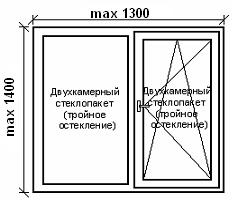 Мах. 1.82кв. м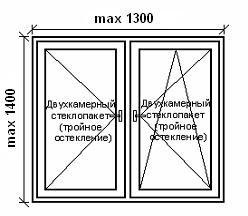 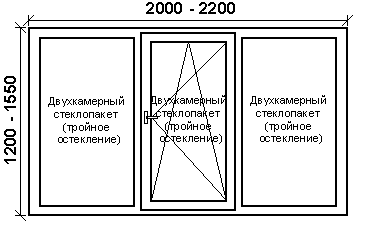 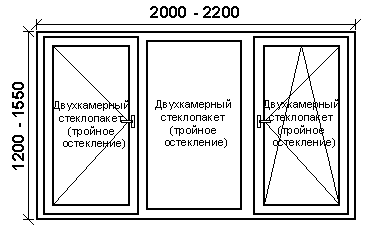 2.Стандартные балконные блоки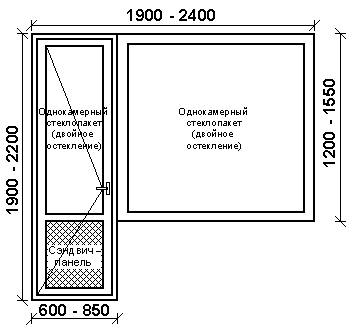 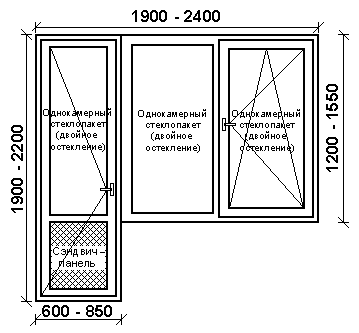 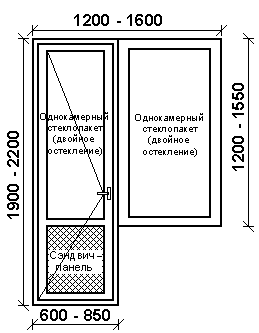 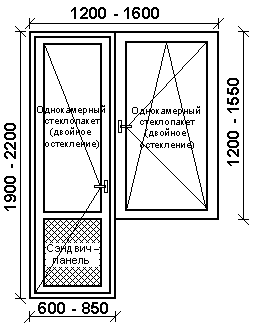 3.Стандартные лоджии и доп.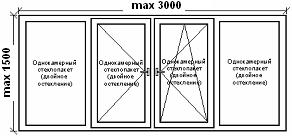 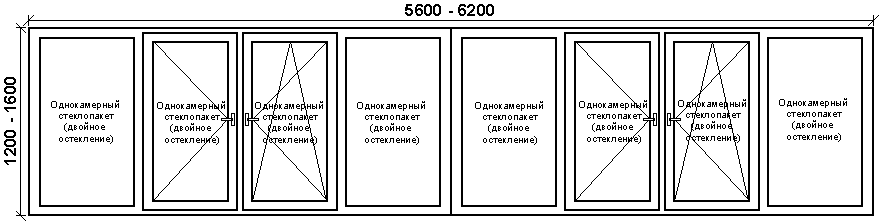 Стоимость дополнительных профилей и работСтоимость дополнительных профилей и работСтоимость дополнительных профилей и работСтоимость дополнительных профилей и работКаждая дополнительная створка3000 руб./шт.Доводчик 1000 руб. Замена стеклопакета с 4-16-4 на 4-10-4-10-4500 руб\м2Замок 1000 руб. Тонирование стеклопакета пленкой1200 руб./м2Нажимной гарнитур 1000 руб. Бронирование стеклопакета пленкой:РАБОТЫкласс А1 (защита от брошенного камня)1500 руб./м2Уборка мусора за каждое изделие 1200 руб. класс А2 (защита от проникновения)2500 руб./м2Замена разбитых стеклопакетовкласс А3 (защита от легкого оружия)3500 руб./м2- наши клиенты 3000 руб./м2 Расширитель 35-40 мм1000 руб.- чужие клиенты 3500 руб./м2 Расширитель 100-120 мм1200 руб.Монтаж окна не менее 800 руб./м2 Угловой соединительный профиль 90 град.1100ру./мСТЕКЛОПАКЕТЫПрофиль для эркернных окон800 руб./м- однокамерные 1300 руб./м2 Раскладка в стеклопакет250 руб./м- двухкамерные 1800 руб./м2 Нащельник пластиковый300 руб./мОбратное открывание балконной створки 1000 руб. Холодильник с установкой вместе с окномАРОЧНЫЕ ОКНА- со штульпом5000 руб. Каждый гнутый элемент 1500 руб. - с импостом4500 руб.АКСЕСУАРЫ БЕЗ УСТАНОВКИВХОДНЫЕ ГРУППЫОтлив оцинкованный не крашенный 600 руб./м2 Пластиковые7200 руб./м2Отлив оцинкованный крашенный 750 руб./м2 Алюминиевые ЭК-407200 руб./м2Подоконник пластиковый 1000 руб./м2 Алюминиевые ТП-508400 руб./м2АКСЕССУАРЫ С УСТАНОВКОЙАлюминиевые ТПТ-6610200 руб./м2Отлив оцинкованный крашенный 1000 руб./м2 Офисная ручка (скоба)1000 руб.Подоконник пластиковый 1800 руб./м2 Дополнительные элементыДополнительные элементыДоп. подоконник800Доп. порог500Откид. балк. двери1000Микропроветривание500Ширина подок. (каждые 5 см.)300Двухкам. стеклоп. на б.блоке+1000Набор по уходу за окнами700Наружная отделка СТИЗом ст. окно+500Трехстворчатое окно +600Балконный блок+700Москитная сетка на балк.дверь2000Доп.открывание(створка)3000Мос.сетка на петлях на дверь4000Холодильник с внутренней отделкой и без85006000Откидывание створки500Сдалбливание порога1200Гребенка300